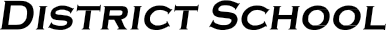 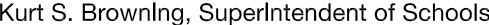 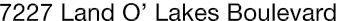 Finance Services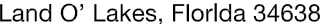 Joanne Millovitsch, Director of Finance813/ 794-2268	727/ 774-2268352/ 524-2268	Fax:  813/ 794-2266 e-mail:  jmillovi@pasco.k12.fl.usMEMORANDUMDate:	February 10, 2014To:	School Board MembersFrom:    Joanne Millovitsch, Director of Finance ServicesRe:	Attached Warrant List for the February 6, 2014Please review the current computerized list. These totals include computer generated, handwritten and cancelled checks.Warrant numbers 874099-874216…………….…………....................................................................$578,821.44Amounts disbursed in Fund 1100 ...........................................................................................................507,886.10Amounts disbursed in Fund 1300 ..................................................................................................................147.91Amounts disbursed in Fund 1400 ...............................................................................................................2,009.83Amounts disbursed in Fund 4100 .............................................................................................................18,362.12Amounts disbursed in Fund 4210 .............................................................................................................30,996.17Amounts disbursed in Fund 4220 ...............................................................................................................7,018.03Amounts disbursed in Fund 4240 ..................................................................................................................208.65Amounts disbursed in Fund 4340 ...............................................................................................................1,138.72Amounts disbursed in Fund 7110 ..................................................................................................................299.37Amounts disbursed in Fund 7130 ..................................................................................................................618.64Amounts disbursed in Fund 7140 ....................................................................................................................97.68Amounts disbursed in Fund 7921 ....................................................................................................................37.44Amounts disbursed in Fund 7923 ....................................................................................................................33.63Amounts disbursed in Fund 9210 ...............................................................................................................9,967.15Confirmation of the approval of the February 6, 2014 warrants will be requested at the February 18, 2014 School Board meeting.